DIARY OF A COUNTRYWOMAN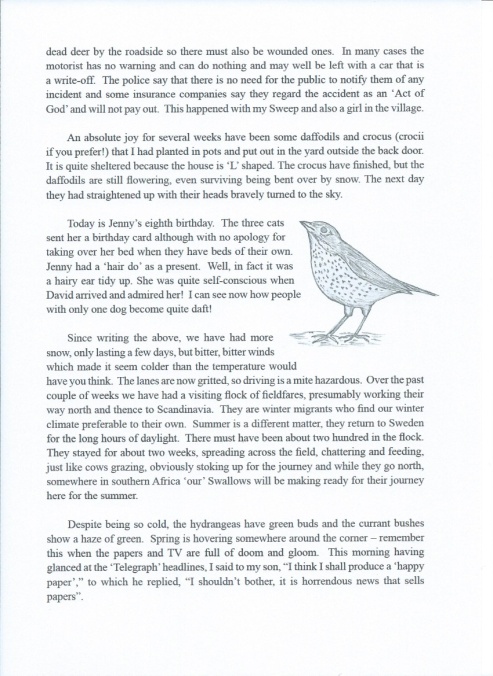 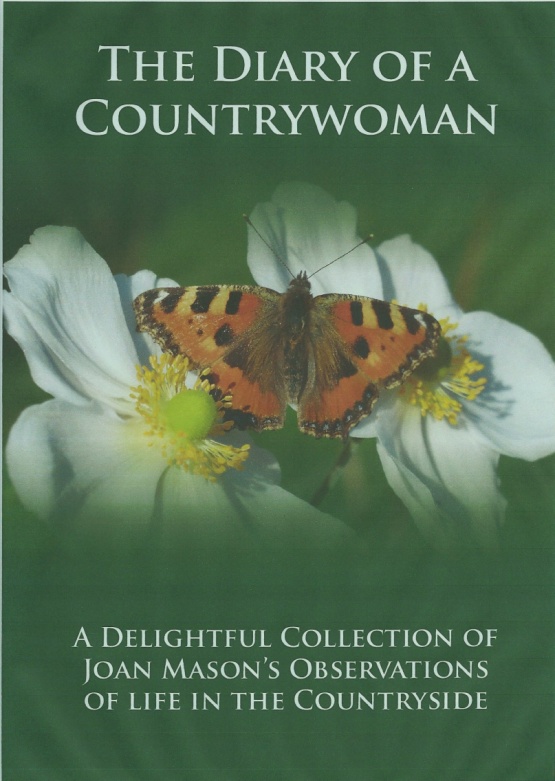 This book has been printed in memory of Joan Mason.It is a collection of her observations of the countryside which were featured in the IFRR Magazine and much loved by us all.A few illustrations have been added and it is hoped that it will be enjoyed by you all. Joan touched so many lives that the IFRR wanted to pay our tribute to such a wonderful lady.          £5.25 inc p&p*Overseas  £7.00 inc  p&pORDER FORM Please send me .........................copies of Diary of a Countrywoman @ £5.25 Name.......................................................................Address..............................................................................................................................................................................................................................POST CODE..........................................Tel: .......................................................Please make cheques payable to IFRR and send toIFRR BookSilvermere Cottage11 Lower Stanton St QuintinChippenhamWiltsSN14 6BY                         Tel. 01666 837087               email mrhaines@btopenworld.com The Book will be available in October.